Data Diri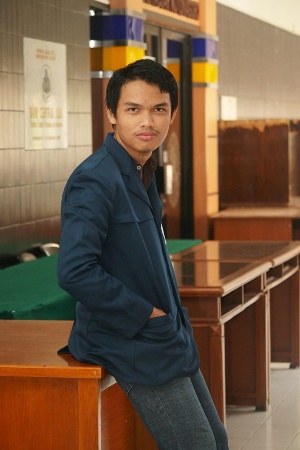 Nama			: Citra Isnaeni Lesmana Ady WibowoTempat Tanggal Lahir	: Nabire, 20 September 1995Jenis Kelamin		: Laki – lakiAgama			: IslamAlamat Domisili	: Gubeng Airlangga gg 3 no 60, Kelurahan Airlangga, Kecamatan Gubeng, 			 	 SurabayaAlamat E-mail		: citra5lesmana@gmail.comNomor Handphone	: 0857-9053-3750Status			: Pelajar/MahasiswaInstansi Pendidikan	: Universitas Airlangga  Fakultas Ekonomi dan Bisnis, S1 Ekonomi Pembangunan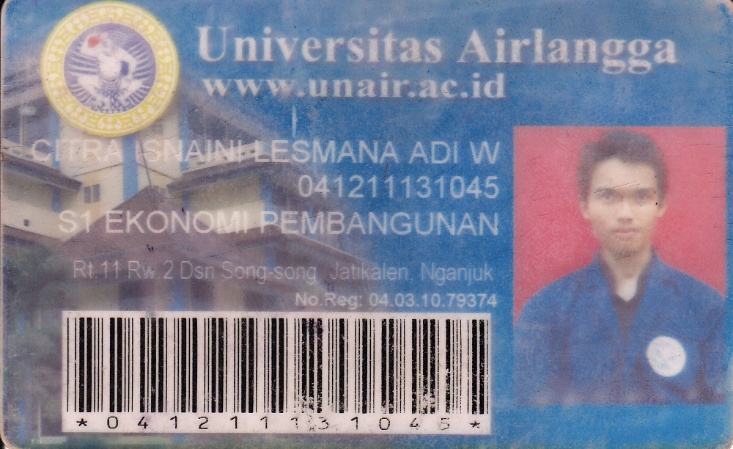 Pengalaman Kerja	: Staff Sekretariat Ikatan Alumni Universitas Airlangga Fakultas Ekonomi   IKAFE UA. Masa kerja 1 tahun.